 1.	Check service information for the specified engine block disassembly procedures and precautions.	______________________________________________________________________________	______________________________________________________________________________ 2.	Remove the pistons and connecting rod assemblies. Was it necessary to ream the ridge?	Yes ______     No ______ 3.	Remove the crankshaft.	 4. 	Remove the camshafts (if applicable) and auxiliary and/or balance shafts	 5.	Remove all expansion plugs. 6.	Clean the engine block and all other parts. Describe the method(s) used to clean the block and parts. _________________________________________________________________________		______________________________________________________________________________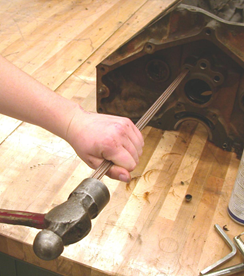 